Дорожная карта квеста «Кто Я?»Краткое описание сюжетной линии:   Детективная история посвящена поиску имени человека, скрывающегося под маской. Единственная информация о мистере Х, это то, что он внес огромный вклад в развитие науки информатики. Кто это, в каком направлении он(она?) работал, что именно он создал-НЕИЗВЕСТНО! В процессе поиска учащимся-«детективам» предстоит выполнить ряд межпредметных заданий и найти ответ на этот вопрос.Результатом успешного прохождения квеста является краткий доклад-презентация об этом человеке.(Чем подробнее расписан квест, тем более автономно (самостоятельно) он будет пройден.)Квест разбит на следующие этапы:«Старт»- на этом этапе проходит:-ознакомление участников квеста с правилами и этапами прохождения квеста;- «мозговой штурм»;- корректировка и уточнение действий;- определение общей стратегии прохождения квеста.«Поиск»- этап прохождения соответствует следующей схемы:«Эврика!» (греч. εὕρηκα или ηὕρηκα, букв. «нашёл!») — легендарное восклицание Архимеда, ставшее общеупотребительным для выражения радости в случае разрешения трудной задачи.на этом этапе проходит:-анализ подсказок;- определение имени ученого;- сбор дополнительной информации;- создание презентации-доклада;-сохранение результата.«Финиш»- Публичная демонстрация результатов прохождения квеста.                      Награждение.1.Определение номера кабинета учителя-предметника, у которого есть подсказка квеста.1.Определение номера кабинета учителя-предметника, у которого есть подсказка квеста.1.Определение номера кабинета учителя-предметника, у которого есть подсказка квеста.1.Определение номера кабинета учителя-предметника, у которого есть подсказка квеста.1.Определение номера кабинета учителя-предметника, у которого есть подсказка квеста.Задания квестаВычислите:(1012+10012)-(100012 -10112)=Проявите внимательность!В рекреации 2 этажа расположена схема эвакуации при ЧС. Определите из скольких помещений, эвакуация проходит через правый запасной вход.Разгадайте ребус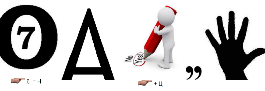 Отгадайте загадки.Сложите атомные номера элементов.1)Гость из космоса пришел, в воздухе приют себе нашел.2)Какой неметалл является лесом?Межпредметные и другие связиИнформатикаДвоичный кодСложение и вычитание в двоичной системе счисления.ОБЖДействия при пожаре.Повторение правил безопасной эвакуации.Загадка-ребусЛогикаЭрудицияХимия Таблица Д.И.Менделеева.Зарядовое число́ атомного ядра (синонимы: атомный номер, атомное число́, порядковый номер химического элемента) — количество протонов в атомном ядре.ОТВЕТЫ81218Водород (1)+Бор(5)=62.Задания от учителей2.Задания от учителей2.Задания от учителей2.Задания от учителей2.Задания от учителейПредметыМатематикаРусский языкИнформатикаФизкультураЗадания        Выполните вариант из (ВПР, ОГЭ, ЕГЭ).        Выполните вариант из (ВПР, ОГЭ, ЕГЭ).        Выполните вариант из (ВПР, ОГЭ, ЕГЭ).Выполнение и сдача нормативов ГТО.Примечание: подбор заданий для этого этапы остаётся на усмотрение учителя-предметника, который в свою очередь учитывает уровень класса-участника квеста.Примечание: подбор заданий для этого этапы остаётся на усмотрение учителя-предметника, который в свою очередь учитывает уровень класса-участника квеста.Примечание: подбор заданий для этого этапы остаётся на усмотрение учителя-предметника, который в свою очередь учитывает уровень класса-участника квеста.Примечание: подбор заданий для этого этапы остаётся на усмотрение учителя-предметника, который в свою очередь учитывает уровень класса-участника квеста.Вид подсказкиГод рождения 1-2 предложения из биографии.Название направления, в котором работал ученый.НациональностьПодсказка(Ада Лавлейс)1815Единственная дочь Байрона обладала удивительным интеллектом, который значительно опережал свое время.ПрограммированиеАнгличанка